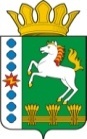 КОНТРОЛЬНО-СЧЕТНЫЙ ОРГАН ШАРЫПОВСКОГО РАЙОНАКрасноярского краяЗаключениена проект Постановления администрации  Ивановского сельсовета «О внесении изменений в Постановление администрации Ивановского сельсовета от 29.10.2013 № 87 «Об утверждении муниципальной программы Ивановского сельсовета «Обеспечение транспортной доступности и коммунальными услугами граждан, а также создание условий для обеспечения доступным и комфортным жильем граждан Ивановского сельсовета» (в ред. от 14.12.2016 № 166, от 04.08.2017 № 86, от 30.11.2017 № 117, от 25.12.2017 № 127, от 12.04.2018 № 49, от 28.11.2018 № 126, от 27.05.2019 № 69)23 августа 2019 год 						            		 № 97Настоящее экспертное заключение подготовлено Контрольно – счетным органом Шарыповского района на основании ст. 157 Бюджетного  кодекса Российской Федерации, ст. 9 Федерального закона от 07.02.2011 № 6-ФЗ «Об общих принципах организации и деятельности контрольно – счетных органов субъектов Российской Федерации и муниципальных образований», ст. 5 Решения Шарыповского районного Совета депутатов от 20.09.2012 № 31/289р «О внесении изменений и дополнений в Решение Шарыповского районного Совета депутатов от 21.06.2012 № 28/272р «О создании Контрольно – счетного органа Шарыповского района (в ред. от 20.03.2014 № 46/536р, от 25.09.2014 № 51/573р, от 26.02.2015 № 56/671р), Соглашения от 01.01.2015 «О передаче Контрольно-счетному органу Шарыповского района полномочий Контрольно-счетного органа Ивановского  сельсовета по осуществлению внешнего муниципального финансового контроля»  и в соответствии со стандартом организации деятельности Контрольно – счетного органа Шарыповского района СОД 2 «Организация, проведение и оформление результатов финансово – экономической экспертизы проектов Решений Шарыповского районного Совета депутатов и нормативно – правовых актов по бюджетно – финансовым вопросам и вопросам использования муниципального имущества и проектов муниципальных программ» утвержденного приказом Контрольно – счетного органа Шарыповского района от 16.12.2013 № 29. Представленный на экспертизу проект Постановления администрации Ивановского сельсовета «О внесении изменений в Постановление администрации Ивановского сельсовета от 29.10.2013 № 87 «Об утверждении муниципальной программы Ивановского сельсовета «Обеспечение транспортной доступности и коммунальными услугами граждан, а также создание условий для обеспечения доступным и комфортным жильем граждан Ивановского сельсовета» (в ред. от  14.12.2016 № 166, от 04.08.2017 № 86, от 30.11.2017 № 117, от 25.12.2017 № 127, от 12.04.2018 № 49, от 28.11.2018 № 126, от 27.05.2019 № 69) направлен в Контрольно – счетный орган Шарыповского района 22 августа 2019 года, разработчиком данного проекта Постановления является администрация Ивановского сельсовета Шарыповского района. Основанием для разработки муниципальной программы являются:- статья 179 Бюджетного кодекса Российской Федерации;- Постановление администрации Ивановского сельсовета от 25.07.2013 № 65 «Об утверждении Порядка принятия решений о разработке  муниципальных программ Ивановского сельсовета, их формировании и реализации»;- распоряжение администрации Ивановского сельсовета от 31.07.2013  № 10 «Об утверждении перечня муниципальных программ Ивановского  сельсовета» (в ред. от 13.08.2014 № 23).Ответственный исполнитель муниципальной программы администрация Ивановского сельсовета.Соисполнители муниципальной программы отсутствуют.Подпрограммами муниципальной программы являются:«Модернизация, реконструкция и капитальный ремонт объектов коммунальной инфраструктуры, жилья и благоустройства территории».«Проведение мероприятий, направленных на сохранение и улучшение транспортно – эксплуатационного состояния улично – дорожной сети сельского поселения».«Обращение с твердыми бытовыми, промышленными и биологическими отходами на территории поселения».Целями муниципальной программы являются:Повышение качества предоставления жилищно – коммунальных услуг населению и улучшение транспортно – эксплуатационного состояния дорог местного значения.Обеспечение доступным и комфортным жильем граждан Ивановского сельсовета.Мероприятие проведено 23 августа 2019 года.В ходе подготовки заключения Контрольно – счетным органом Шарыповского района были проанализированы следующие материалы:- проект Постановления администрации Ивановского сельсовета «О внесении изменений в постановление администрации Ивановского сельсовета от 29.10.2013 № 87 «Об утверждении муниципальной программы Ивановского сельсовета «Обеспечение транспортной доступности и коммунальными услугами граждан, а также создание условий для обеспечения доступным и комфортным жильем граждан Ивановского сельсовета» (в ред. от 14.12.2016 № 166, от 04.08.2017 № 86, от 30.11.2017 № 117, от 25.12.2017 № 127, от 12.04.2018 № 49, от 28.11.2018 № 126, от 27.05.2019 № 69);- паспорт муниципальной программы Ивановского сельсовета «Обеспечение транспортной доступности и коммунальными услугами граждан, а также создание условий для обеспечения доступным и комфортным жильем граждан Ивановского сельсовета».Рассмотрев представленные материалы к проекту Постановления муниципальной программы ««Обеспечение транспортной доступности и коммунальными услугами граждан, а также создание условий для обеспечения доступным и комфортным жильем граждан Ивановского сельсовета» установлено следующее:В соответствии с проектом паспорта Программы происходит изменение по строке (пункту) «Ресурсное обеспечение муниципальной программы».После внесения изменений строка  будет читаться:Увеличение бюджетных ассигнований по муниципальной  программе составило в сумме 7 983 130,90 руб. (12,47%), в том числе:- увеличение за счет средств краевого бюджета в сумме 7 342 097,00 руб. (23,04%);- увеличение за счет средств районного бюджета в сумме 500 710,00 руб. (6,07%);- уменьшение за счет средств бюджета поселения в сумме 159 676,10 руб. (1,16%).Вносятся изменения в  подпрограмму  «Модернизация, реконструкция и капитальный ремонт объектов коммунальной инфраструктуры, жилья и благоустройства территории» муниципальной программы, после внесения изменений в подпрограмму строка «Объемы и источники финансирования подпрограммы» будет читаться:Увеличены бюджетные ассигнования по подпрограмме  «Модернизация, реконструкция и капитальный ремонт объектов коммунальной инфраструктуры, жилья и благоустройства территории»  составило в сумме 6 767 903,90 руб. (153,78%),  в том числе:за счет средств краевого бюджета увеличение в сумме 6 426 870,00 руб. (100,00%), из них:- в сумме 5 500 000,00 руб. на замену котла в с.Ивановка, ул. Труда, строение 1Б.;- в сумме 679 790,00 руб. на текущий ремонт памятника в с.Ивановка, ул. Строителей;- в сумме 247 080,00 руб. на устройство ограждения территории кладбища пос.Инголь.за счет средств районного бюджета увеличение в сумме 500 710,00 руб. (94,01%), из них:- в сумме 440 210,00 руб. на текущий ремонт жилого помещения в с.Ивановка, ул.Просвещения, д. 14;- в сумме 60 500,00 руб. на замену котла в с.Ивановка, ул. Труда, строение 1Б;- в сумме 66 000,00 руб. на замену каната на золоудалении и насоса а в котельной пос. Инголь квартал Путейский-41;за счет средств бюджета поселения уменьшение в сумме 159 676,10 руб. (4,13%),  из них:- уменьшение в сумме 160 000,00 руб. по содержанию и ремонту уличного освещения, в том числе поставка электроэнергии;- уменьшение в сумме 3 379,10 руб. по содержанию мест захоронения;- увеличение в сумме 6 802,00 руб., софинансирование на реализацию проектов по благоустройству территорий поселений;- увеличение в сумме 2 407,00 руб., софинансирование на реализацию проектов по решению вопросов местного значения;- увеличение в сумме 1 856,00 руб. на содержание и ремонт уличного освещения.Вносятся изменения в  подпрограмму  «Проведение мероприятий, направленных на сохранение и улучшение транспортно – эксплуатационного состояния улично – дорожной сети сельского поселения» муниципальной программы, после внесения изменений в подпрограмму строка «Объемы и источники финансирования подпрограммы» будет читаться:Увеличение бюджетных ассигнований по подпрограмме «Проведение мероприятий, направленных на сохранение и улучшение транспортно – эксплуатационного состояния улично – дорожной сети сельского поселения»за счет средств краевого бюджета в сумме 915 227,00 руб. (43,45%) на капитальный ремонт и ремонт автомобильных дорог общего пользования местного значения за счет средств дорожного фонда.При проверке правильности планирования и составления проекта Постановления  нарушений не установлено.На основании выше изложенного Контрольно – счетный орган Шарыповского района предлагает администрации Ивановского сельсовета принять проект Постановления администрации Ивановского сельсовета «О внесении изменений в постановление администрации Ивановского сельсовета от 29.10.2013 № 87 «Об утверждении муниципальной программы Ивановского  сельсовета «Обеспечение транспортной доступности и коммунальными услугами граждан, а также создание условий для обеспечения доступным и комфортным жильем граждан Ивановского сельсовета» (в ред. от 14.12.2016 № 166, от 04.08.2017 № 86, от 30.11.2017 № 117, от 25.12.2017 № 127, от 12.04.2018 № 49, от 28.11.2018 № 126, от 27.05.2019 № 69).Председатель Контрольно – счетного органа						Г.В. СавчукАудитор Контрольно – счетного органа 						И.В. ШмидтРесурсное обеспечение муниципальной программы Предыдущая редакцияПредлагаемая редакцияРесурсное обеспечение муниципальной программы Общий объем бюджетных ассигнований на реализацию муниципальной  программы составляет 61 591 151,61  руб.; в том числе:за счет средств краевого бюджета –  31 869 877,85 руб., из них:2014 год – 1 108 181,93 руб.;2015 год – 24 042 555,98 руб.;2016 год – 1 725 421,00 руб.;2017 год – 1 644 194,00 руб.;2018 год – 2 170 932,94 руб.;2019 год – 377 935,00 руб.;2020 год – 392 675,00 руб.;2021 год – 407 982,00 руб.за счет средств районного бюджета8 245 516,06 руб., из них:2014 год – 1 175 701,00 руб.;2015 год – 2 792 039,00 руб.;2016 год – 237 710,69 руб.;2017 год – 1 267 821,37 руб.;2018 год – 1 705 644,00 руб.;2019 год – 774 000,00 руб.;2020 год – 146 300,00 руб.;2021 год – 146 300,00 руб.за счет средств бюджета поселения 13 723 443,70  руб., из них:2014 год – 2 347 772,24 руб.;2015 год – 2 312 176,45 руб.;2016 год – 1 533 205,04 руб.;2017 год – 1 497 893,31 руб.;2018 год – 1 220 049,65 руб.;2019 год – 1 632 077,01 руб.;2020 год – 1 596 675,00 руб.;2021 год – 1 583 595,00 руб.за счет средств из внебюджетных источников – 7 752 314,00 руб., из них:2014 год – 2 926 705,00 руб.;2015 год – 0,00 руб.;2016 год – 0,00 руб.;2017 год – 4 825 609,00 руб.;2018 год – 0,00 руб.;2019 год – 0,00 руб.;2020 год – 0,00 руб.;2021 год – 0,00 руб.Общий объем бюджетных ассигнований на реализацию муниципальной  программы составляет 69 274 282,51  руб.; в том числе:за счет средств краевого бюджета –  39 211 974,85 руб., из них:2014 год – 1 108 181,93 руб.;2015 год – 24 042 555,98 руб.;2016 год – 1 725 421,00 руб.;2017 год – 1 644 194,00 руб.;2018 год – 2 170 932,94 руб.;2019 год – 7 720 032,00 руб.;2020 год – 392 675,00 руб.;2021 год – 407 982,00 руб.за счет средств районного бюджета8 746 226,06 руб., из них:2014 год – 1 175 701,00 руб.;2015 год – 2 792 039,00 руб.;2016 год – 237 710,69 руб.;2017 год – 1 267 821,37 руб.;2018 год – 1 705 644,00 руб.;2019 год – 1 274 710,00 руб.;2020 год – 146 300,00 руб.;2021 год – 146 300,00 руб.за счет средств бюджета поселения 13 563 767,60  руб., из них:2014 год – 2 347 772,24 руб.;2015 год – 2 312 176,45 руб.;2016 год – 1 533 205,04 руб.;2017 год – 1 497 893,31 руб.;2018 год – 1 220 049,65 руб.;2019 год – 1 477 969,91 руб.;2020 год – 1 594 819,00 руб.;2021 год – 1 579 882,00 руб.за счет средств из внебюджетных источников – 7 752 314,00 руб., из них:2014 год – 2 926 705,00 руб.;2015 год – 0,00 руб.;2016 год – 0,00 руб.;2017 год – 4 825 609,00 руб.;2018 год – 0,00 руб.;2019 год – 0,00 руб.;2020 год – 0,00 руб.;2021 год – 0,00 руб. Объемы и источники финансирования  подпрограммыПредыдущая редакция подпрограммы Предлагаемая редакция подпрограммы (Проект Постановления) Объемы и источники финансирования  подпрограммыОбщий объем бюджетных ассигнований на реализацию подпрограммы  составит  4 401 114,00  руб., в том числе:за счет средств краевого  бюджета  0,00 руб., из них:2019 год – 0,00 руб.;2020 год – 0,00 руб.;2021 год – 0,00 руб.за счет средств районного бюджета  532 600,00 руб., из них:2019 год – 532 600,00 руб.;2020 год – 0,00 руб.;2021 год – 0,00 руб. за счет средств бюджета поселения          3 868 514,00 руб., из них:2019 год – 1 319 044,00 руб.;2020 год – 1 301 475,00 руб.;2021 год – 1 247 995,00 руб.Общий объем бюджетных ассигнований на реализацию подпрограммы  составит  11 169 017,90  руб., в том числе:за счет средств краевого  бюджета  6 426 870,00 руб., из них:2019 год – 6 426 870,00 руб.;2020 год – 0,00 руб.;2021 год – 0,00 руб.за счет средств районного бюджета  1 033 310,00 руб., из них:2019 год – 1 033 310,00 руб.;2020 год – 0,00 руб.;2021 год – 0,00 руб. за счет средств бюджета поселения          3 708 837,90 руб., из них:2019 год – 1 164 936,90 руб.;2020 год – 1 299 619,00 руб.;2021 год – 1 244 282,00 руб. Объемы и источники финансирования  подпрограммыПредыдущая редакция подпрограммы Предлагаемая редакция подпрограммы (Проект Постановления) Объемы и источники финансирования  подпрограммыОбщий объем бюджетных ассигнований на реализацию подпрограммы  составит 2 106 225,01  руб., в том числе:за счет средств краевого  бюджета  1 178 592,00 руб., из них:2019 год – 377 935,00 руб.;2020 год – 392 675,00 руб.;2021 год – 407 982,00 руб.за счет средств бюджета поселения    927 633,01 руб., из них:2019 год – 296 833,01 руб.;2020 год – 295 200,00 руб.;2021 год – 335 600,00 руб.Общий объем бюджетных ассигнований на реализацию подпрограммы  составит 3 021 452,01  руб., в том числе:за счет средств краевого  бюджета  2 093 819,00 руб., из них:2019 год – 1 293 162,00 руб.;2020 год – 392 675,00 руб.;2021 год – 407 982,00 руб.за счет средств бюджета поселения    927 633,01 руб., из них:2019 год – 296 833,01 руб.;2020 год – 295 200,00 руб.;2021 год – 335 600,00 руб.